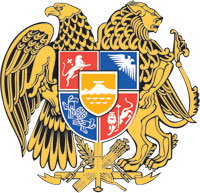 ՀԱՅԱՍՏԱՆԻ ՀԱՆՐԱՊԵՏՈՒԹՅՈՒՆ ՏԱՐԱԾՔԱՅԻՆ ԿԱՌԱՎԱՐՄԱՆ ԵՎ ԵՆԹԱԿԱՌՈՒՑՎԱԾՔՆԵՐԻ ՆԱԽԱՐԱՐՈՒԹՅՈՒՆԳԼԽԱՎՈՐ ՔԱՐՏՈՒՂԱՐ  “.....” .......................... 2020թ.	    				    N…………………… Հայաուդիտ ՍՊԸ-ի տնօրենՀ. Վարդապետյանինhayaudit@mail.ruՀարգելի պարոն ՎարդապետյանՀՀ տարածքային կառավարման և ենթակառուցվածքների նախարարության և Հայաուդիտ ՍՊԸ-ի միջև Գնումների մասին ՀՀ օրենքի 15-րդ հոդվածի 6-րդ մասի համաձայն 2020 թվականի հունվարի 31-ին կնքվել է ներքին աուդիտի ծառայությունների մատուցման թիվ ՏԿԵՆ-ԳՀԾՁԲ-2019/36Ծ պետական գնման պայմանագիր այսուհետ՝ Պայմանագիր:  Հաշվի առնելով այն հանգամանքը, որ պայմանագիրը կնքելու օրվան հաջորդող վեց ամսվա ընթացքում ֆինանսական միջոցներ չեն նախատեսվել և հիմք ընդունելով  Գնումների մասին ՀՀ օրենքի 15-րդ հոդվածի 6-րդ մասը և պայմանագրի 7.13-րդ կետը, պայմանագիրը համարվում է լուծված:  Հարգանքով`                                                                                                           Հ. Բատիկյան կատարող՝ Արփինե ԿարապետյանՀեռ.՝ 010 511 381Երևան-0010, Հանրապետության հր., Կառավարական տուն 3